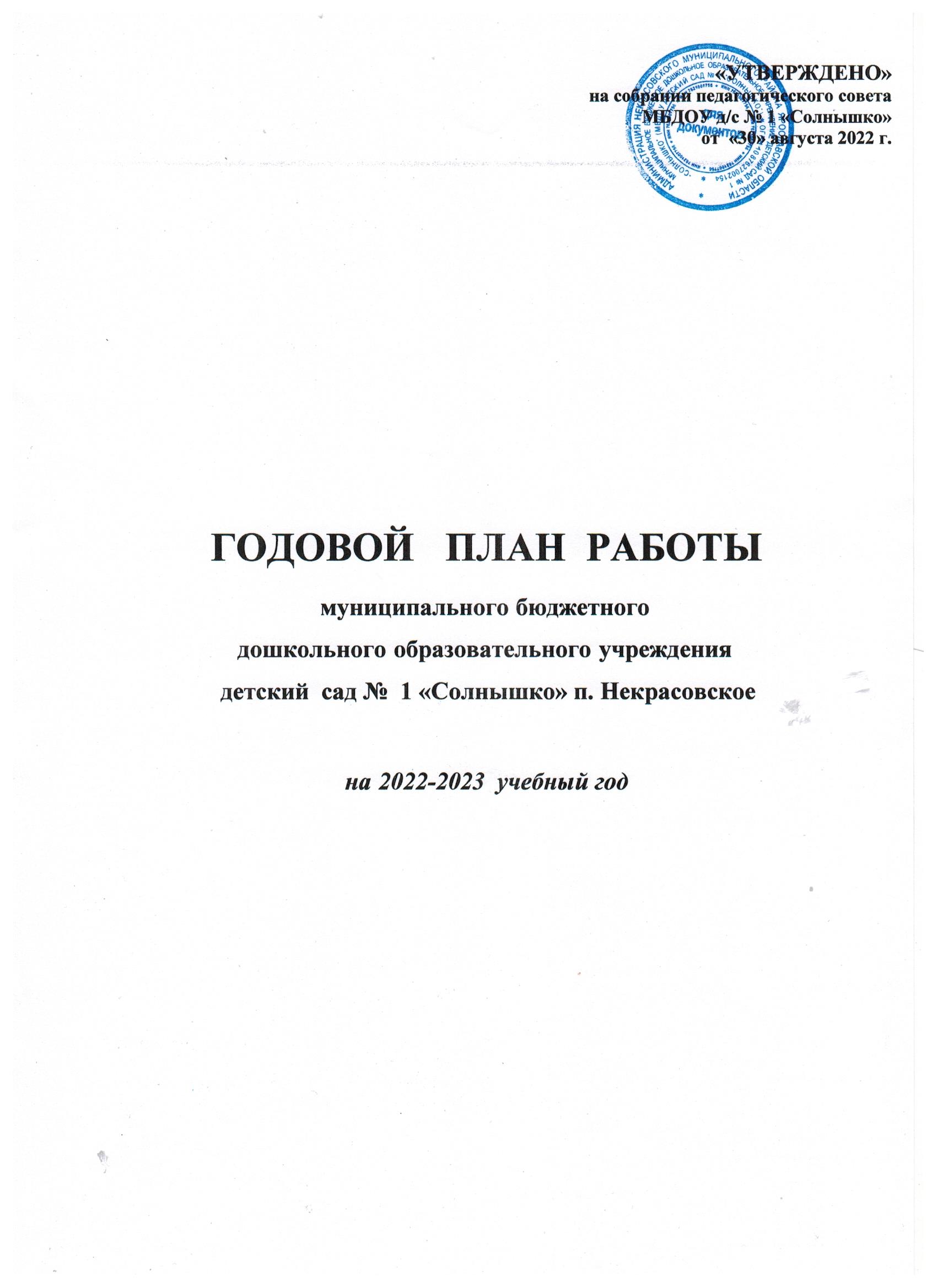 Пояснительная запискаГодовой план МБДОУ детский сад № 1 «Солнышко» муниципального образования Некрасовский МР является нормативным документом, регламентирующим организацию образовательного процесса в образовательном учреждении с учетом специфики ДОУ, учебно-методического, кадрового и материально-технического оснащения.Нормативной базой для составления годового плана МБДОУ детский сад № 1 «Солнышко»  являются:Закон "Об образовании в Российской Федерации" 29.12.2012 N 273-ФЗ (с изменениями);Приказ Министерства просвещения Российской Федерации от 31.07.2020 №373 «Об утверждении Порядка организации и осуществления образовательной деятельности по основным общеобразовательным программам - образовательным программам дошкольного образования»СП 2.4.3648-20 «Санитарно-эпидемиологические требования к организациям воспитания и обучения, отдыха и оздоровления детей и молодежи»; Постановление, СП (Свод правил) Главного государственного санитарного врача России от 28.09.2020 № 28;Приказ Минобразования и науки РФ от 17.10.2013г. № 1155 «Об утверждении федерального Государственного Образовательного Стандарта Дошкольного Образования» (ФГОС ДО) (с изменениями);Устав ДОУ.                 Воспитательно – образовательный процесс в ДОУ строится с учетом  «Основной образовательной программы дошкольного образования».СОДЕРЖАНИЕПояснительная запискаЗадачи и цели ДОО на 2022 -2023 учебный годОрганизационно-управленческая деятельностьНормативно-правовое обеспечение деятельности ДОУИнформационно-аналитическая  деятельности ДОУЗаседание органов самоуправленияСобрание трудового коллективаСовет ДОУПедагогический советРабота с кадрамиПовышение квалификации педагогических кадровАттестация педагогических кадровСовещание при заведующем ДОУМедико-педагогические совещанияРасстановка кадров по группамОрганизационно - методическая работаСамообразование педагоговКонсультации;Семинары, семинары-практикумы;Круглые столыМастер - классы;Открытые просмотры;Смотры-конкурсы, выставки;Изучение передового педагогического опытаОрганизационно-педагогическая работаОрганизация мероприятий досуга и праздников.Музыкальные развлечения и праздникиФизкультурные развлечения и праздникиОсобенности традиционных событий, праздников, мероприятийОрганизация дополнительного образования (кружковая работа)Оздоровительная работаПлан мероприятий по сохранению и укреплению здоровья детейПлан медицинской работы4.3. Комплексный план оздоровительных мероприятийПлан мероприятий по снижению заболеваемости гриппом и ОРВИПлан профилактических мероприятий в условиях сохранения	риска короновирусной инфекции (COVID-19) Взаимосвязь в работе ДОО с семьей и СОЦИУМОМПедагогическое просвещение родителейИнформационно-справочные стендыРодительские собранияСеминарыКонсультацииСовместная деятельность образовательного учреждения и родителейВзаимодействие с социумомКонтрольно-аналитическая деятельностьПлан контроля  воспитательно-образовательной и физкультурно-оздоровительной работыПлан контроля осуществления хозяйственной деятельностиПлан контроля осуществления питанияВнутренняя система оценки качества образованияАдминистративно-хозяйственная работаХозяйственная деятельностьУкрепление материально-технической базыПожарная безопасностьАнтитеррористическая безопасностьРемонтные работыОсновные цели и задачи ДОУ на 2022 – 2023 учебный год:На основании выводов и результатов анализа деятельности учреждения за прошлый год определены цель и задачи учреждения на 2022 – 2023 учебный год:ЦЕЛЬ:Создать образовательное пространство, направленного на непрерывное накопление ребенком культурного опыта деятельности и общения в процессе активного взаимодействия с окружающей средой, общения с другими детьми и взрослыми при решении задач физического и познавательного развития.ЗАДАЧИ:Продолжать совершенствовать работу по сохранению и укреплению физического и психического здоровья детей, используя разнообразные оздоровительные технологии.Продолжать работу по изучению современных методов и технологий, развивающих познавательные способности дошкольников в различных видах деятельности.Обновлять содержание дошкольного образования путем внедрения в процесс современных образовательных технологий, инновационных программ. Создавать необходимые условия (кадровые, учебно-методические, психолого-педагогические, материально-технические, финансовые) организации работы по развитию инициативы, самостоятельности интеллектуальных способностей у дошкольников посредством  нейротехнологий в процессе социализации, познавательно-исследовательской деятельности и научно­ технического творчества в условиях дошкольного учреждения.Совершенствовать модели взаимодействия с семьями воспитанников, обеспечивающих единство подходов к воспитанию и образованию дошкольников в соответствии с ФГОС ДО (внедрение в работу ДОУ новых форм сотрудничества педагогов с родителями, осуществление разностороннее развитие дошкольника в триаде: семья-педагог-ребенок, организация совместной работы детского сада и семьи по проектно - исследовательской деятельности).Продолжать повышать уровень профессиональной компетенции педагогов через использование активных форм методической работы: обучающие семинары, вебинары, открытые просмотры, мастер-классы.Организационно - управленческая деятельностьНормативно-правовое обеспечение деятельности ДОУЦель работы по реализации блока: управление и организация деятельностью учреждения в соответствии с законодательными нормами Российской Федерации.Информационно-аналитическая деятельность.Цель работы по реализации блока: совершенствование и развитие управленческих функций, получение позитивных результатов работы посредством информационно-аналитической деятельности.1.3. Заседание органов самоуправления1.3.1. Собрание трудового коллектива1.3.2.Заседание Совета ДОУ1.3.3.Заседания педагогического советаЦель работы по реализации блока: объединить усилия коллектива ДОУ для повышения уровня воспитательно-образовательного процесса, использование в практике достижений педагогической науки и передового опыта                   1.4. Работа с кадрами.Повышение квалификации педагогических кадров..Аттестация педагогических кадровСовещание при заведующем ДОУМедико-педагогические совещанияРасстановка кадров по группамОрганизационно - методическая работаСамообразование педагоговКонсультацииСеминары, семинары-практикумы2.4. Круглый столМастер – классыОткрытые просмотрыСмотры-конкурсы, выставкиИзучение передового педагогического опытаОрганизационно-педагогическая работа3.1 Организация мероприятий досуга и праздников.Музыкальные развлечения и праздникиФизкультурные развлечения и праздники.Особенности традиционных событий, праздников, мероприятий.3.1.4. Организация дополнительного образованияОздоровительная работаПлан мероприятий по сохранению и укреплению здоровья детейПлан медицинской работы4.3. Комплексный план оздоровительных мероприятий на 2022-2023 учебный годПриложение к п.16.14. Комплексного плана оздоровительных мероприятий на 2022-2023 учебный годПлан мероприятий по снижению заболеваемости гриппом и ОРВИ в детском коллективеПриложение к п.16.15. Комплексного плана оздоровительных мероприятий на 2022-2023 учебный годПлан профилактических мероприятий в условиях сохранения риска коронавирусной инфекции (COVID-19)Взаимосвязь в работе ДОО с семьей и СОЦИУМОМПедагогическое просвещение родителей через родительские уголки, социальные сети, официальный сайт ДОУИнформационно-справочные стендыРодительские собранияСеминарыКонсультацииСовместная деятельность образовательного учреждения и родителейВзаимодействие с социумомПлан работы со школойПлан работы с библиотекойКонтрольно-аналитическая деятельность6.1 План контроля воспитательно-образовательной и физкультурно-оздоровительной работы Цель работы по реализации блока: совершенствование работы ДОО в целом, выявление уровня реализации годовых и других доминирующих задач деятельности детского сада.6.2. План контроля осуществления хозяйственной деятельностиПлан мероприятий по организации питанияВнутренняя система оценки качества образованияКонтроль за качеством образовательного процессаОценка качества образовательных программ ДОКонтроль за качеством образовательной деятельности	- самостоятельной и совместной деятельности детей и взрослыхКонтроль за качеством взаимодействия педагогов с родителями процессе воспитания и обученияКонтроль	за	качеством	образовательных	условий	реализации образовательных программ ДОСоответствие психолого-педагогическим условиям требованиям ФГОС ДОСоответствие кадровых условий требованиям ФГОС ДОСоответствие развивающей предметно-пространственной среды требованиям ФГОС ДОСоответствие материально-технических условий для обеспечения реализации ООП ДО требованиям ФГОС ДОСоответствие финансово-экономических условий для обеспечения реализации ООП ДО требованиям ФГОС ДООценка качества результатов освоения воспитанниками образовательных программ ДОУОсвоение основной образовательной программы ДОУСоответствие показателей, характеризующих динамике формирования и сформированность (7 лет) социально-нормативных возрастных характеристик возможных достижений ребенка, целевым ориентирам ФГОС ДО:Адаптация детей к условиям ДОУ, анализ нервно-психического развития детей до 3 летОценка качества физкультурно-оздоровительной работы ДОООценка качества удовлетворенности родителями качеством образовательных услуг ДОУАдминистративно-хозяйственная работаХозяйственная деятельностьУкрепление материально-технической базыПожарная безопасностьАнтитеррористическая безопасностьРемонтные работы№ п/пСодержание основных мероприятийСроки проведенияОтветственный1.Совершенствование и расширение номенклатуры и нормативно-правовой базыДОУ на 2022 – 2023 учебный год.В течение годаЗаведующийСекретарь2.Разработка нормативно-правовых документов, локальных актов о работе ДОУ на 2022 – 2023учебный год в соответствии с ФГОС.В течение годаЗаведующийСекретарь3.Внесение изменений в нормативно - правовыедокументы (локальные акты, положения, и др.)В течение годаЗаведующий4.Разработка текущих инструктажей по ОТ, ТБ и охране жизни и здоровья детей.В течение годаЗаведующий5.Производственные собрания и инструктажи:«Правила внутреннего трудового распорядка»«Охрана труда и техника безопасности»«Подготовка групп к зимнему (летнему) периоду»«Техника безопасности при проведении новогодних елок»«Охрана жизни и здоровья воспитанников в зимний период»«Профилактика гриппа в период эпидемиологического неблагополучия»«Организация летней оздоровительной работы»В течение учебного годаЗаведующийИнструктор по ФК№ п/пСодержание основных мероприятийСроки проведенияОтветственный1.Деятельность руководителя по кадровомуобеспечению.В течение годаЗаведующий2.Определение основных направлений работы учреждения на 2022 – 2023 учебный год, составление планов по реализации даннойработы.АвгустЗаведующий, воспитатели3.Ознакомление воспитателей с результатами проведенного комплексного анализа и четкоеобозначение проблемных зон.АвгустЗаведующий4.Проведение:В течение годаЗаведующий,рабочих планерок,педагогических часов,инструктажей и других форм информационно-аналитической деятельностивоспитатели и специалисты ДОУ5.Оформление наглядной информации,стендов, памяток по текущим управленческим вопросам.В течение годаЗаведующий, воспитатели и специалисты ДОУ6.Организация взаимодействия между всемиучастниками образовательного процесса: дети, родители, педагоги.В течение годаЗаведующий7.Подведение итогов деятельности учреждения за 2022 – 2023 учебный год, самоанализ проделанной работы, подготовка отчета поСамоанализуМайЗаведующий,  инструктор по ф.к.№ п/пСодержание основной деятельностиСроки проведенияОтветственный1Заседание № 1.Основные направления деятельности ДОУ на новый учебный год.Цель: координация действий по улучшению условий образовательного процесса.Подведение итогов летней работы.Итоги подготовки групп, ДОО к началу нового учебного года.Правила внутреннего трудового распорядка. 4.Проведение инструктажа педагогов по темам: «Охрана жизни и здоровья детей», «Охрана труда и техники безопасности», «Противопожарная безопасность».Обсуждение и утверждение состава комиссий, кандидатур ответственных лиц на новый учебный год.Текущие организационные вопросы. Обсуждение и принятие локальных нормативных актов (по мере необходимости).СентябрьЗаведующий Председатель ПК2Заседание № 2. 1.Организация питанияУтверждение графика отпусков на 2023 год.Анализ заболеваемости детей за 2022 год.Организация питания (по выявленным замечаниям в группах и на пищеблоке).Соблюдение требований пожарной безопасности.Результаты производственного контроля.О выполнении нормативных показателей и результатах финансово-хозяйственной деятельности ДОУ за год.ЯнварьЗаведующий Председатель ПК3Заседание № 3.О подготовке ДОУ к летнему периоду, новому учебномуМайЗаведующийПредседательгоду.Цель: соблюдение требований законодательных и нормативных актов, правил   техники   безопасности. 1.О подготовке   к   летней   оздоровительной   работе 2.О состоянии охраны труда за 2 полугодие 2023г. 3.Обеспечение охраны труда и безопасности жизнедеятельности    детей    и    сотрудников     ДОУ. 4.О подготовке к новому учебному году, опроведении ремонтных работ.ПК№ п/пСодержание основной деятельностиСроки проведенияОтветственный1Разработка плана на 2022-2023 учебный годАвгустЧлены Совета ДОУ2Согласование (утверждение) должностных инструкцийОктябрьЧлены СоветаДОУ3Организация общественного контроля за охраной здоровья участников образовательного процесса, забезопасными условиями его осуществления.НоябрьЧлены Совета ДОУ4Расходование бюджетных ассигнований на деятельность образовательного учреждения за 2022 год.Распределение средств образовательного учреждения для перспективы его развития на 2023 год. Поощрительные выплаты по результатам труда работников за 2022 год.ДекабрьЧлены Совета ДОУ5Поведение итогов работы Совета ДОУ за учебный год.Обсуждение планов ремонта детского сада и благоустройства территории в летний период.МайЧлены Совета ДОУ№ п/пСодержание основной деятельностиСроки проведенияОтветственный1Тема «Приоритетные направления образовательной политики ДОУ».Цель: утверждение перспектив в работе коллектива на учебный год.Итоги летней оздоровительной работы.Принятие годового плана, учебного плана.Внесение изменений и дополнений в Образовательную программу ДОУ. Принятие Образовательной программы ДОУ.Рассмотрение и обсуждение локальных актов.Подведение итогов и принятие решений.АвгустЗаведующий2Тема: «Здоровьесберегающая среда в ДОУ как условие сохранения психофизического здоровья детей»ДекабрьЗаведующий1.Анализ здоровьесберегающей среды в группах:выступление медицинской сестры «Организация оптимальной двигательной активности дошкольников в режиме дня»;  презентация картотек по здоровьесберегающим технологиям (группа младшего и среднего дошкольного возраста);презентация игр по здоровому образу жизни (группа старшего возраста).2.Итоги тематического контроля«Здоровьесберегающая среда вДОУ как условие сохранения психофизического здоровья детей» и итоги конкурсасемейного творчества «Семья и здоровый образ жизни» 3. Выступление педагогов ДОУ по организации работы с семьями воспитанников по совместному проекту«Семья и здоровый образ жизни».Анализ выполнения плана программы воспитания, раздел «Физическое и оздоровительное направление воспитания»Подведение итогов и принятие решений.3Тема «Роль современных педагогических технологий в формировании условий повышения качества образовательного процесса в ДОУ».Итоги тематического контроля «Использование современных педагогических технологий в воспитательно-образовательном процессе ДОУ».Сущность педагогического инструментария игровых нейро -                   технологии.«Дидактическая система Ф. Фребеля».Экспериментирование с живой и неживой природой с помощью экологической тропы ДОУ.Подведение итогов и принятие решений.ФевральЗаведующий4Тема: «Результативность работы за 2022-2023 учебный год» Цель: проанализировать работу ДОУ за учебный год по годовым задачам, работу воспитателей и специалистов.Анализ образовательной деятельности ДОО за 2022-2023 учебный год.Анализ мониторинга развития детей.Анализ готовности детей к школе.Анализ заболеваемости детей и проведения оздоровительной работы за 2022-2023 учебный год.Отчеты деятельности специалистов за 2022-2023 учебный год.Определение проекта основных направлений деятельности ДОУ на 2022-2023 учебный год.7. Утверждение плана на летний период.МайЗаведующий№ п/пФ.И.О.педагога, должностьДата прохождения предыдущих курсовДатапланируемых курсовПримечание-----№ п/пФамилия, имя, отчествоДолжностьКатегория на 01.09.2022Год прохождения последнейаттестацииЗаявленная категория1Попова Любовь АлександровнавоспитательПервая     2018Первая 2Муравьева Татьяна ВладимировнавоспитательВысшая     2018Высшая3Татевосян Татьяна ЮрьевнаИнструктор по ф.к.Первая      2018Первая№ п\пСодержаниеСрокиОтветственный11.Обсуждение и утверждение плана работы на месяц. 2.Организация контрольной деятельности (знакомство с графиком контроля).3.Усиление мер по безопасности всех участников образовательного процесса (знакомство с приказами по ТБ и ОТ на новый учебный год.СентябрьЗаведующий2Обсуждение и утверждение плана работы на месяц.Результативность контрольной деятельности.Анализ заболеваемости за месяц.Анализ выполнения натуральных норм питания.Подготовка к осенним праздникам.Подготовка ДОУ к зиме.Организация работы по защите прав воспитанников в ДОО и семье. Работа с социально неблагополучными семьями.ОктябрьЗаведующий3Обсуждение и утверждение плана работы на месяц.Результативность контрольной деятельности.Анализ заболеваемости за месяц.Анализ выполнения натуральных норм питания.НоябрьЗаведующий4Обсуждение и утверждение плана работы на месяц.Результативность контрольной деятельности.Анализ заболеваемости.Анализ выполнения натуральных норм питания за год. 5.Подготовке к новогодним праздникам:педагогическая работа, оформление музыкального зала, групп, фойе;утверждение сценариев и графиков утренников;обеспечение безопасности при проведении.Итоги инвентаризации в ДОУ.ДекабрьЗаведующий5Утверждение плана работы на месяц.Результативность контрольной деятельности.ЯнварьЗаведующийРезультаты административно-общественного контроля.Анализ заболеваемости детей и сотрудников ДОУ за прошедший год.Подготовка к собранию трудового коллектива. 6.Результаты медицинского осмотра работников  ДОУ.7. Итоги работы с детьми за 1 полугодие, имеющими нарушения в речи.61.Утверждение плана работы на месяц. 2.Результативность контрольной деятельности. 3.Анализ заболеваемости.4.Готовности выпускников подготовительной группы к школьному обучению.4.Анализ выполнения натуральных норм питания. 5.Взаимодействие ДОУ с социумом, с «неблагополучными»семьями.ФевральЗаведующий7Утверждение плана работы на месяц.Результативность контрольной деятельности.Анализ заболеваемости.Анализ выполнения натуральных норм питания.Подготовка к 8-е Марта.Проведение «Месячника безопасности».МартЗаведующий8Утверждение плана работы на месяц.Результативность контрольной деятельности.Анализ заболеваемости за 1 квартал.Анализ выполнения натуральных норм питания.Организация субботника по благоустройству территории.Утверждение плана ремонтных работ в ДОУ.АпрельЗаведующий9Утверждение плана работы на месяц.Результативность контрольной деятельности.Подготовка выпуска детей в школу.Анализ заболеваемости.Анализ выполнения натуральных норм питания. 6.О подготовке к летней оздоровительной работе.Эффективность работы органов самоуправления в ДОУ.Организация работы по безопасности всех участников образовательного процесса на летний оздоровительный период.МайЗаведующий№ п\пСодержаниеСрокиОтветственный1Тема: «Результаты диагностики детей на начало года». Адаптация детей к условиям детского сада.Цель: выявить причины отклонения детей в усвоении программы и разработать программы индивидуального сопровождения в целях коррекции развития детей.Октябрьмедицинская сестра, воспитатели2Тема: Формирование культурно-гигиенических навыков и навыков самообслуживания у малышей.Цель: выявить степень сформированности культурно - гигиенических навыков у детей третьего года жизни. Наметить перспективы работы.Февральмедицинская сестра, воспитатели3Тема: Результативность образовательной работы в группах раннего возраста.Цель: освоение детьми программного содержания.Маймедицинская сестра, воспитателиГруппаФ.И.О.воспитателяКвалификационная категорияСведения об образованииI младшая группаПопова Л.А.Блохина Ю.С.I квалификационная категорияI квалификационная категорияСреднее профессиональноеВысшее профессиональное      II младшая          группа Климкина О.Ю.              - Высшее профессиональное      II младшая          группаНоскова О.А.Iквалификационная категорияСреднее профессиональноеСредняя группаКочнева С.Н.Iквалификационная категорияСреднее профессиональноеСредняя группа      Малышева М.В.Iквалификационная  категорияВысшее профессиональноеС таршая группа      Калачева Е.С.Iквалификационная  категорияВысшее профессиональноеС таршая группа      Малышева М.В.Iквалификационная  категорияВысшее профессиональноеПодготовительнаяк школе группаМуравьева Т.В.ВысшаяСреднее профессиональное Климкина О.Ю.              - Высшее профессиональное№Ф.И.О. педагога, должностьНазвание темыГод работы1Кочнева С.Н.Воспитатель«Игра, как средство образовательной деятельности в условиях реализации ФГОСДО»12Муравьева Т.В.Воспитатель    «Приобщение дошкольников к народной культуре через знакомство с крестьянским трудом и бытом»23Малышева М.В. воспитатель«Нравственно – патриотическое воспитание детей дошкольного возраста»24Калачева Е.С. воспитатель«Использование развивающих игр при формировании элементарных математических представлений у дошкольников»15Климкина О.Ю. воспитатель«Финансовая грамотность»16Воронова Н.А. учитель - логопед«Развитие речевой активности воспитанников в процессе приобщения к истории и культуре родного края»17Татевосян Т.Ю. инструктор по ф.к.«Инновационные формы активного досуга подрастающего поколения»3№п/пСрокипроведенияТема консультацийОтветственный1НоябрьФевраль«Роль воспитателя на физкультурных занятиях»«Лыжный спорт  - первооснова зимних видов»Татевосян Т.Ю.2Октябрь«Квест – игра, как современная игровая технология обучения дошкольников»Кочнева С.Н.3Январь«Воспитание культуры поведения за столом у детей дошкольного возраста»Малышева М.В.4ОктябрьМарт«Приёмы обогащения словарного запаса детей дошкольного возраста»«Коррекционно – развивающие игры и упражнения на развитие фонематического восприятия»Воронова Н.А. 5Декабрь«Основы воспитания финансовой грамотности детей дошкольного возраста»Климкина О.Ю.№п/пСрокипроведенияТема семинараОтветственный1АпрельИспользование метода интеллект - карт в  образовательном процессе ДОУЗаведующий ДОУ Воспитатели №п/пСрокипроведенияТемаОтветственный1ЯнварьВолонтёрское движение, как средство эффективной социализациидошкольников.Заведующий ДОУВоспитатели и специалисты№ п/пСроки проведенияМероприятияОтветственный1      Март«Формирование элементарных математических представлений у детей старшего дошкольного возраста через игровую деятельность»Калачева Е.С.2     Апрель«Использование нейротренажёров в работе с детьми дошкольного возраста»Воронова Н.А.3   Ноябрь«Рисуем фигуру человека»Муравьева Т.В.4    Декабрь«Нетрадиционные здоровьесберегающие технологии в жизни здорового педагога»Татевосян Т.Ю.№ п/пСроки проведенияМероприятияОтветственный1МайФизкультурный досуг «Роуп – скиппинг, как инновационная форма активного досуга подрастающего поколения»Татевосян Т.Ю.2      НоябрьКвест – игра по патриотическо – нравственному воспитанию в средней группе «В поисках сундучка»Кочнева С.Н.3    ОктябрьОткрытое занятие  по музейной педагогике «Как в старину хлеб выращивали»Муравьева Т.В.4    ДекабрьЗнакомство с матрёшкой «Почему куклу назвали матрёшкой?»Малышева М.В.5    Февраль Развлечение для детей средней группы «Сочиняем сказки», совместно подготовленное учителем – логопедом и воспитателем Воронова Н.А.6    Февраль Открытое занятие «Путешествие на планету математики»Калачева Е.С.7    АпрельКвест – игра по финансовой грамотности «Поможем Буратино вернуть золотой ключик»Климкина О.Ю.№ п/пСроки проведенияМероприятияОтветственный1НоябрьСмотр - конкурс «Лучший патриотический центр»Заведующий, воспитатели ДОУ2ДекабрьВыставка – инсталляция «Новогодние часы»Заведующий, воспитатели ДОУ№ п/пНаправление, темаФ.И.О.педагогаГод обученияИзучение, обобщение,внедрениеПредставление опыта1.«Физическое  воспитание детей: новые ориентиры для педагогов и родителейТатевосян Татьяна Юрьевна2022-2023ВОО «Воспитатели России»Презентация наработок инновационной площадкиМесяц1 младшая группа2 младшая/средняя группаСтаршая/подготовите льная группаСентябрьКукольные спектакли:«Яблонька»/ сб. «Осенняя пора» с.12:«Ёжик в осеннем лесу» М.Картушиной /«Развлечен. д/самых мал.» с.6Игровой досуг«Мишка в гостях у ребят»/ вкл. в п. или ж. «М.п.» 4/ 2015 с.25Игровой досуг «Лучшая игра» М.Картушиной/«Консп. логор. зан. с дет. 2-3 лет» с. 22Музыкально-игровой досуг «Про кота»М.Картушиной/кн. «Консп. логор. зан. д/дет.2-3 лет» с.26Вечер осенних игр«Осенние забавы»Кукольные спектакли:«Подарки Осени»,«Лиса и ёжик»/ж. «Муз. пал.» 3\2003 с.16-17,«Последнее	яблоко»/«Колок.» №23 с.28,«Яблоко»/ п. «Кук. сп.»Игровой досуг«Наши пальчики шалят, нас, детишек, веселят» (пальчиковые игры под песни Ек. Железновой) или«Весёлые занималки: пыхтелки, шумелки, сопелки и шуршалки»/ ж. «М.п.» 4\2015 с.16Вечер игр и считалокМузыкально-игровой досуг «Дружно, весело живём, и играем, и поём!», «Разноцветная осень»Театр картинок«Огород»,Кукольные спектакли: «Зайка и его друзья»/ ж. «Муз. пал.» 3/2003 с.10,«Репка» (озвученный)4. Кук. сп. «Осень в лесу»/«Кол.» №43 с.20Октябрь1.Театр игрушек«Про мишку капризулю» М.Картушиной/«Муз. сказ. о звер.» с.151 . Праздничное развлечение«Песнь осени»1.Инсценировка- театрализация«Гости ходят в огород»(ж.«Д.в.»9\98)2.Музыкально-игровая программа«Чудесный короб» («Чудесные шляпы»)2. Праздничное развлечение «Осень бродит у ворот».Игровая программа«Магазин игрушек»Кукольные спектакли:«Золотая осень» /«Колок.» №34 с.6,«Осенний теремок»/«Кол.» №43 с.20Праздник «Осенины»Музыкально- литературная композиция«Песнь осени» (творчество П.И.Чайковского, цикл«Времена года»)4.Кукольные спектакли:«Приключения в осеннем лесу»/«Колок.» №23 с.29,«Маша и Медведь»(озвученный)НоябрьИгровая программа на фольклорном материале«Прибаутки для малютки»Кукольный спектакль«Теремок»/ п. «Кук. сп.,1. Кукольные спектакли:«Сказка про зайца с чудесными ушами»,«Теремок», «Кто сказал«Мяу»?», «Котёнок ищенок»/ п. «Кук. сп.»Инсценировка – театрализация«Стрекоза и Муравей»/вкл. в «Сл.»Игровая программа»«Наш цирк»3. Музыкально-игровой досуг«Наши уточки кря-кря»;«Утёнок и его друзья» М.Картушиной/ «Консп. логор. зан. с дет. 2-3- лет» с.24или	«Утки-беленькие грудки»/=\ с.34; или«Про Петушка»/\= с.86Познавательно-игровой досуг«Музыкальные жанры»Музыкально- ритмический досуг«Играют на опушке дети и зверушки»Танцевально-игровой досуг «Новогодний паровозик»3. Кукольные спектакли: «Кот, петух и лиса»/ «Кол.» №48 с.26,«Зайка и его друзья»/ ж. «Муз. пал.» 3/2003 с.10;«Зимняя сказка»/ ж.«Муз. рук.» 5/2004 с.63,«Теремок на новый лад», «Лубяная избушка»ДекабрьМузыкально-игроваяпрограмма «В зимнем лесу»:«Зайчик в гостях у ребят» М.Картушиной/«Консп. логор. зан. с дет. 2-3- лет» с. 37Театр игрушек«Как зайка в гости к детям шёл»/«Муз. сказ. о зверятах» с. 43Кук. сп. «Лесной Новый год» Праздник «Новый год на порог»1.Кукольные спектакли:«Новогодняя сказка про голодного волка»/«Кол.24»-с.4,«Мишка идёт на праздник»/«Кол.16»-с.12/,«Что подарить Деду Морозу?»,«Новогодние превращения»/«Поём, игр., танц.» с.171 2.Новогодний праздникКукольныеспектакли:«Новогодние приключения Лисы и Волка»/вкл. «Муз. пал.»№4\2003,«Новогодняя сказка»/«Кол. 24»-с.4Музыкально- литературная композиция«Времена года» (Зима)» (по творчеству композиторов – классиков: Вивальди, Чайковского)3.Новогодний праздникЯнварь1.Музыкально-игровая программа«Прощание с новогодней ёлочкой»1. Музыкально-игровая программа«Прощание с новогодней ёлочкой» -1.Музыкально-игровая программа«Прощание с новогодней ёлочкой»Сказки на слайдах«Машенька и Медведь»Развлекательная программа «Зимние топотушки для Тани и Ванюшки»Музыкальное развлечение - игровая программа«Зимние забавы»;«Зайкин дом» М.Картушиной/«Консп. логор. занят. с дет. 2-3- лет» с.40Кукольные спектакли:«Заюшкина избушка»,«Зайка – именинник»(озвученный)Музыкально- литературная композиция«Детский альбом» П.И.ЧайковскогоКукольные спектакли: «Сказка о снежинке»/«Д.в.»12\97,«Новогодние превращения».Музыкально- литературная композиция«Щелкунчик» (по балету на музыку П.И.Чайковского)Познавательно- развлекательная программа«Кто как кричит?» с показом кук.сп. «Кто сказал «Мяу»?»Театр игрушек «Козлик ищет маму» М.Картушиной,Кук. сп. «Как зайчонок маму искал» (озвуч.)Музыкально-игровой досуг «Варись, кашка»/«Консп. логор. занят. с дет. 2-3- лет» с. 59Музыкально- литературная композиция«Снежная песенка»Вечер речевых игр«Приходи скорей, весна!» М.Картушиной /«Развлеч. д\самых мален.» с.26Концерт детей старшей группы «Мы любим, зимушка, тебя!Праздничный спортивный досуг«День защитников Отечества»«Сказка о маме»/«Вес. нот.» №3\2003Театрализованное представление спектакль-опера«Теремок» / «Кол.»№10 с.12;«Кот, петух и лиса»/«Кол.» №23 с.34Март1. «Мамин праздник»1.Праздник«8 Марта»1.Праздник«8 Марта»2. Игровая театрализация«Как будили солнышко»/«Муз. сказки о звер.» с.222. Вечер загадок и игр2. Встреча с героями песен В.Я.ШаинскогоМузыкальное развлечение «Мамин день встречаю, с мамой поиграю»/ п. «Сцен. развлеч. (м-л из ж.);Кукольный спектакль«Козлик ищет маму»/п.Кукольные спектакли:«Непослушная Даша»,«Колобок» (озвученный)Театр игрушек«Приключения колобка»/«Муз. сказки о звер.» с.503. Познавательная программа - путешествие в музыку Римского-Корсакова«К нам приходят пушкинские сказки» -«Сказка о царе Салтане»«Кук. сп.»АпрельИгровой досуг«В гостях у Петрушки»или«Алёнушка	и	лошадка» М.Картушиной/«Консп. логор. зан. с дет. 5-6- лет» с. 63; с. 67или «Как будили солнышко» М.Картушиной/ «Муз. сказ. о звер. с.22 Праздничное развлечение «Просыпайся, солнышко!»Кукольные спектакли:«Кто сказал «мяу»?/«Кол.24» -с.26,«Маша и Медведь»/«Д.в.» 12\97-с.103, 6\98- с.134,«Заюшкина избушка»/«Пёстрые страницы» с.331. Игровая программа«День смеха1   апреля» -Проводы зимы.Тематическое развлечение «Музыка весны».Спортивное театрализованное развлечение«Весенние проказы солнечного лучика» М.Картушиной / «Муз. сказки о звер.» с.93Игровая программа«День смеха 1 апреля» -Проводы зимы.Вечер классической музыки «Весенние голоса» (посвящение в классическую музыку венских композиторов)Кукольные спектакли: «Мы идём искать	Весну!»/	п.«Кук. сп.» + «Колок.»№28 с.2;«Подарок для солнышка»/ п. «Кук. сп.»МайМузыкально-игровая программа «Наши любимые игрушки» или«Про собачку» М.Картушиной/«Консп. лог. зан. с д. 2-3 лет» с. 78или«Верные друзья»\=\ с.84Кукольный спектакль«Кто сказал «мяу»?»/«Кол.»№24 -с.26,«Кол.» «№32 с.26Музыкально- поэтическая композиция«Как мы выйдем на лужок…»«Музыкально-игровая программа«Весёлые музыканты»Кукольные спектакли:«Лубяная избушка»,«Волшебный цветок», музыкальный кукольный спектакль «Подарок для солнышка»/ п. «Кук. сп.»Кукольные спектакли:«Петрушка идёт в школу», «Лесная школа»/ п. «Кук. сп.»;«Лисица-ученица»/«Песен., звени!» с.45,«Лесная сказка»(озвучен.)Музыкальный ринг«Угадай мелодию»4. Праздник «Выпуск в школу»3. Пальчиковые игры под музыку Е.Железновой4. Фольклорное развлечение «В гости к берёзке»,или занимательный час«Майский день» М.Картушиной/Срок проведения.Тема.Сентябрь.Спортивное развлечение «Осенний марафон». Для всех групп.Эстафеты, игры, соревнования.Октябрь.Спортивное развлечение по скандинавской ходьбе«Пешком за здоровьем» с участием родителей.Ноябрь.Спортивный праздник «Калейдоскоп народных игр» Для всех групп.Декабрь.Физкультурный досуг «Зимние забавы». Для всех группЯнварь.Сюжетно – игровое занятие «Рождественские забавы. Святки».Февраль. Спортивный праздник «Лыжня России». Март.Физкультурный досуг «А ну – ка девочки» с участием мам.Для всех групп.Апрель.Спортивный праздник «Всемирный день здоровья».Фестиваль по сдаче нормативов ВФСК ГТО «Младше всех». Май.Квест для всех групп «Туристята».Эстафеты, игры, соревнования.МесяцСобытия международного, российского, народного календаряТематические недели в образовательном процессеСентябрьВсероссийский праздник День знаний«Путешествие в страну знаний»СентябрьДень воспитателя и всех работников дошкольного образования«Наш любимый детский сад»ОктябрьПраздник народного календаря«Осенины», День урожая«Что нам осень принесла?»«Осень, осень в гости просим!»НоябрьВсероссийский праздник День народного единства«Нет в мире краше Родины нашей»НоябрьМеждународный праздник День матери«Мамочка милая, мама моя!»ДекабрьНовый год«Здравствуй, здравствуй Новый год!»ЯнварьРождество Христово«Колядки»ФевральДень защитников Отечества«Защитники нашей Родины»МартМеждународный женский день«Мамы всякие нужны, мамы всякиеважны»МартВсероссийская неделя детской июношеской книги«Книжкина неделя»АпрельВсемирный день здоровья«Если хочешь быть здоров!»АпрельВсемирный день авиации и космонавтики«Голубая планета - Земля»АпрельПапин апрель«Папы всякие нужны, папы всякиеважны»МайМир подарила нам Победа!«Этот День Победы!»МайДень семьи«Неразлучные друзья – взрослые и дети»№ п/пНазвание кружка, направлениеКонтингент воспитанников (группа,количество)Количество занятий в неделюФ.И.О. педагога1«Разбуди в себе художника»Правополушарное рисование2 группы по 12 человек2Муравьева Т.В.2«А,Б,В,Г,Дейка»Обучение грамоте2 группы по 12 человек2Блохина Ю.С.3«Скандинавская ходьба»Физкультурно – оздоровительная работа1 группа-10 человек2 группа-11 человек2Татевосян Т.Ю.4«Весёлый рюкзачок»Туристическо – краеведческая деятельность1 группа 15 человек2Татевосян Т.Ю№ п/пНаименование лечебно- оздоровительных мероприятийДатаКонтингент детейОтветственный1.-Осмотр детей.-Составление индивидуальных планов оздоровления.В течение годаВсе детим/сВрач-педиатор2.Витаминизация третьего блюдаКруглогодичноВсе детим/с3.Облучение бактерицидными лампами спальни, групповых помещений, раздевалкиПо мере необходимостиВо всех дошкольныхгруппахм/с№п/пМероприятияСрок выполненияОтветственныеза выполнение1Оформление документации на вновь прибывших детей.Контроль утреннего фильтра детей в период формирования групп.В течение года              м/с 2Специфическая профилактика гриппа среди детей и сотрудников.октябрь, ноябрь 2022              м/с 3Антропометрические измерения детей с оценкой физического развития.сентябрь 2022апрель 2023.              м/с4Подбор мебели для детей с учетомантропометрических показателей.Сентябрь, октябрь2022Воспитатели, м/с5Доврачебное обследование детей, поступающих в школу, подготовка документации к врачебному осмотру.Лабораторное обследование детей 6-7 летМарт, Апрель 2023м/с, врач – педиатр6Отчет общей заболеваемости в ДОУ (дет.поликлиника).Отчет по травматизму (по справкам) Анализ заболеваемости детей Формирование групп здоровьяежеквартально,декабрь 2022декабрь 2022             май 2023               м/с 7Контроль проведения утренней гимнастики, физкультурных занятий. Анализ физической нагрузки у детей.Контроль работы в группе ЧБД1 раз в квартал,              м/с 8Проведение профилактических прививок.Анализ выполнения и отчет. Подготовка и сдача годового отчета.по плануежемесячно. декабрь 2022              м/с 9Плановый инструктаж персонала. Инструктаж по эпид. показаниям.Сентябрь 2022по мере необходимости              м/с 10Контроль санитарного состояния помещений и территории ДОУ.постоянно              м/с 11Обеспечение организации оздоровительных мероприятий на группах в повседневной жизни детей: прогулки на свежем воздухе, гигиенические процедуры, воздушные ванны, хождение по массажнымдорожкам, регулярный прием поливитаминов.постоянно              м/с     Воспитатели12Выполнение назначений врача-педиатраПостоянно               м/с 13Проведение осмотра детей напедикулез.один раз в неделю             м/с 14Контроль ведения журналов «утренний фильтр» и «карта стула» в 1 младшейгруппе.постоянно             м/с       Воспитатели15Ведение медицинской документации по пищеблоку, работа с меню - требованием, наличие сертификатов наскоропортящиеся продуктыпостоянно             м/с     Завхоз ДОУ 16Контроль качества поставляемых продуктов, правильного хранения, соблюдения сроков реализации.постоянно             м/с       Завхоз ДОУ17Проведение искусственной витаминизации третьих блюд.постоянно              м/с         Повара  18Проведение расчета химическогосостава и калорийности пищи по Б Ж У.ежемесячно              м/с 19Оформление заявки на прохождение медосмотра сотрудниками д/с,осуществление контроляДекабрь 2022Август 2023              м/сЗаведующая ДОУ 20Проведение санитарно - просветительной работы. Обновление информации в «Уголке здоровья»ежемесячно               м/с        Воспитатели№п\пСодержание деятельностиСрокиОтветственные1.1. Обеспечение удовлетворительных санитарно-гигиенических условий1. Обеспечение удовлетворительных санитарно-гигиенических условий1. Обеспечение удовлетворительных санитарно-гигиенических условий1.1Соблюдение воздушно-теплового режима:Соблюдение воздушно-теплового режима:Соблюдение воздушно-теплового режима:Контроль исправности ограждений на отопительных приборахежедневноЗаведующий завхозСквозное проветривание – допустимое снижение температуры 2 Сежедневно каждые 1,5 часа не менее 10 минутМладшие воспитателиДневной сон при открытых фрамугах (избегая сквозняка, теплый периодвремени)в теплое время годаВоспитателиКонтроль температурного режима: Приемная , игровая – 22-24 С в группе раннего возраста, 21-23 С в остальных группах. Спальня – 19-20 СТуалетная – 19- 20 СМузыкальный и физкультурный залы– 19 -20 СежедневноМедсестра ВоспитателиОбеспечение адекватности одежды детей температурному режимупомещений и улицыежедневноРодители1.2.Соблюдение светового режима:Соблюдение светового режима:Соблюдение светового режима:Обеспечение исправностиосветительных приборовежедневноЗавхозЧистка оконных стекол иосветительной арматуры и светильников2 раза в год август апрельМладшие воспитатели1.3.Соблюдение санитарных правил:Соблюдение санитарных правил:Соблюдение санитарных правил:проведение влажной уборки всех помещений с применением моющихсредств2 раза в деньМладшие воспитатели· влажная уборка в спальнепосле дневного снаМладшие воспитатели· влажная уборка в групповойпосле каждого приема пищиМладшие воспитатели· чистка ковров пылесосом и влажнойщеткойежедневноМладшие воспитатели· проведение генеральной уборки всех помещений и оборудованияв соответствии с утв. графикомМладшие воспитатели· мытье игрушекежедневно в конце дняМладшие воспитатели· смена постельного бельяеженедельно2.Рациональная организация режима дня и образовательного процессаРациональная организация режима дня и образовательного процессаРациональная организация режима дня и образовательного процесса2.1.Соблюдение утвержденного режима дня:в адаптационный периодв теплое время годав холодное время годав каникулярный периодпри карантинахпостоянноВоспитатели Специалисты2.2Ежедневная прогулка в соответствиис СанПиН2 раза в деньВоспитатели2.3.Планирование образовательной деятельности в соответствии сСанПиН и образовательной программой1 раз в год, с корректировкой в течение годаЗаведующий2.4.Строгое соблюдение расписания  образовательной деятельностиежедневноВоспитатели Специалисты2.5.Контроль за соблюдением режима дня, расписанием образовательной деятельностиежедневноЗаведующий Медсестра2.6.Соблюдение календарного учебного графикаВ течение годаЗаведующий ВоспитателиСпециалисты3.Обеспечение достаточного уровня физической активности, проведениезакаливающих процедурОбеспечение достаточного уровня физической активности, проведениезакаливающих процедурОбеспечение достаточного уровня физической активности, проведениезакаливающих процедур3.1.Разработка модели двигательногоРежимасентябрьВоспитатели3.2Использование разных видовутренней гимнастикиежедневноВоспитатели3.3Проведение физкультурных минутокво время занятийежедневноВоспитатели3.4Проведение оздоровительнойгимнастики после снаежедневноВоспитатели3.5.Проведение оздоровительного бегаежедневноВоспитатели3.6Обучение детей элементамспортивных игрв течение годаИнструктор по ф.к.3.7Организация физкультурных занятий(1 занятие на свежем воздухе)3 раза в неделюИнструктор по ф.к.3.8.Организация физкультурныхразвлечений1 раза в месяцВоспитателиИнструктор по ф.к.3.9Организация физкультурно-игровой среды для двигательной активностидетей в течение дняежедневноВоспитатели3.10Проведение различных форм активного отдыха:Недели ЗдоровьяСпортивные праздникиЭкскурсии1 раз в квартал 2 раза в годВ течение годаИнструктор по ф.к.3.11.Осуществление педагогическогоконтроля за организацией физического развития3 раза в год           Воспитатели3.12Диагностика уровня физической подготовленности2 раза в год сентябрь майИнструктор по ф.к.3.13Реализация дифференцированной системы закаливания, предусматривающей разнообразные формы и методы с учетом возраста, индивидуальных особенностей состояния здоровья детей, временигодаежедневноВоспитателиИнструктор по ф.к.3.14Контроль за проведением закаливающих процедурежедневноМедсестра4.Рациональное питаниеРациональное питаниеРациональное питание4.1Организация питания с соблюдением возрастных физиологических норм суточной потребности в основныхпищевых веществахежедневноМедсестра4.2Строгое выполнение режима дняежедневноВоспитатели4.3.Витаминизация 3-го блюдаежедневноМедсестра4.4Составление рекомендаций родителям по составу домашнихужиновежедневноМедсестра4.7.Соблюдение основных принциповрационального питания при составлении менюежедневноМедсестра4.8.Обеспечение безопасности питанияежедневноПовар, завхозвоспитатели,4.9.Соблюдение питьевого режимаежедневноВоспитатели,Младшие воспитатели4.10Формирование культурно-гигиенических навыков у детейежедневноВоспитатели4.11.Контроль организации питания вгруппахежедневноМедсестра4.12.Обучение детей правилам здоровогопитаниив течение годаВоспитатели5.Предупреждение нарушений зрения и осанкиПредупреждение нарушений зрения и осанкиПредупреждение нарушений зрения и осанки5.1.Антропометрия2 раза в год(сентябрь, май)Медсестра5.2Правильный подбор мебели всоответствии с ростом ребенка2 раза в годЗаведующий МБДОУВоспитатели5.3.Контроль за правильнымиспользованием мебели ребенком в соответствии с его ростомежедневноВоспитатели5.4.Соблюдение максимальнодопустимого времени ОДежедневноВоспитатели,специалисты5.5Контроль за рабочей позой ребенкаежедневноВоспитатели,специалисты5.6.Обеспечение своевременной сменыстатических позежедневноВоспитатели,специалисты5.7.Использование упражнений для формирования правильной осанки ипрофилактики плоскостопияежедневноВоспитатели,5.8.Использование упражнений для снятия напряжения в периодадаптации детейежедневноВоспитатели специалисты5.9.Выполнение оптимальногодвигательного режимаежедневноВоспитателиспециалисты6.Профилактика инфекционных и острых респираторных заболеванийПрофилактика инфекционных и острых респираторных заболеванийПрофилактика инфекционных и острых респираторных заболеваний6.1.Прием в детский сад вновь поступающих детей и сотрудников и их дальнейшая вакцинация в соответствии с действующиминормативными документамипостоянноМедсестра Заведующий МДОУ6.2.Утренний прием в группеежедневноВоспитатель6.3.Раннее выявление и изоляция детей и сотрудников с признакамиЗаболеванияежедневноМедсестра6.4.Своевременная организация противоэпидемических мероприятийв группепо эпидемиологическимпоказаниямМедсестра6.5.Прием детей после перенесенного заболевания, а также отсутствия в детском саду более 5 дней только при наличии справки от участкового врача-педиатра и отметки обэпидблагополучии адресаежедневноМедсестра Воспитатели6.6.Осмотр детей и сотрудников наПедикулезпо понедельникамМедсестра,воспитатели6.7.Строгое соблюдение санитарно- гигиенических требований ксодержанию помещений в детском садуежедневноМладший воспитатель, воспитатели6.8.Привитие культурно-гигиенических навыков у детей в течение дняежедневноВоспитателимладший воспитатель6.9.Своевременное прохождение периодических медицинскихосмотров сотрудниковпо графикуСотрудники6.10.Организация своевременного курсовой гигиенической переподготовки по программегигиенического обучения1 раз в 2 годаЗаведующий МБДОУ6.11.Организация санитарно-гигиенической работы с сотрудникамипо плану ежемесячноМедсестра6.12Организация санитарно-гигиенической работы с родителямиежемесячноМедсестра6.13Реализация программы по основамбезопасной жизнедеятельностив течение годаВоспитатели6.14.Профилактика ОРВИ в соответствии с планом профилактических мероприятийОктябрь - мартМедсестра Воспитатели6.15.План профилактических мероприятий в условиях сохранения риска коронавирусной инфекции (COVID-19) Август-декабрь (и до особых указаний)Медсестра7.Профилактика нервно-психических отклоненийПрофилактика нервно-психических отклоненийПрофилактика нервно-психических отклонений7.1.Соблюдение рационального режимадняежедневноВоспитатели7.2.Реализация дифференцированной системы закаливания для детей дошкольного возраста, предусматривающей разнообразные формы и методы с учетом возраста, индивидуальных особенностейсостояния здоровья детей, времени годаежедневноВоспитатели7.3.Выполнение оптимальногодвигательного режимаежедневноВоспитатели,специалисты7.4.Использование художественнойлитературыежедневноперед сномВоспитатель7.5.Обеспечение психолого - эмоционального благополучия детей путем выбора и осуществления наиболее адекватных форм педагогического взаимодействия всоответствии с характерным для ребенка типом поведения и егоежедневноВоспитатель специалистыпотребностями в общении7.6.Организация учебной деятельности по объему и интенсивностиадекватной возрасту детямв течение годаВоспитатели7.7.Использование игр, элементов релаксации и аутотренинга в течениедняв течение годаВоспитатели8.Определение школьной зрелостиОпределение школьной зрелостиОпределение школьной зрелости8.1.Медицинское обследованиеспециалистами1 раз в годМедсестра8.2.Педагогическая диагностикаготовности детей к обучению в школе1 раз в годМайВоспитатели9.Медико-педагогическое обеспечение адаптации детей к детскому садуМедико-педагогическое обеспечение адаптации детей к детскому садуМедико-педагогическое обеспечение адаптации детей к детскому саду9.1.Организация гибкого комфортного режима в адаптационный периодпри поступлении и после летнихканикулВоспитатели9.2.Педагогическое сопровождение ребенка в период адаптациидля вновь поступившихв течение всего адаптационного периодаВоспитатели специалисты10.Гигиеническое воспитание и обучениеГигиеническое воспитание и обучениеГигиеническое воспитание и обучение10.1.Работа с детьми:в соответствии с программой по формированию ЗОЖв течение годаВоспитатели10.2Организация своевременного курсовой гигиенической переподготовки по программегигиенического обучения1 раз в 2 годаЗаведующий МДОУ10.3Организация санитарно-гигиенической работы с сотрудникамипо плану ежемесячноМедсестра10.4Организация санитарно-гигиенической работы с родителямиежемесячно поплануМедсестра11.Мониторинг здоровья и оценка эффективности оздоровительной работыМониторинг здоровья и оценка эффективности оздоровительной работыМониторинг здоровья и оценка эффективности оздоровительной работы11.1Медицинское обследованиеспециалистами1 раз в годМедсестра11.2Оценка состояния здоровья каждогоребенка2 раза в годВрач фтизиатр11.3.Оценка физического развития каждого ребенка2 раза в годМедсестра Инструктор пофизической культуре11.4.Общая заболеваемость группыЕжемесячноМедсестра11.5Острая заболеваемость группыЕжемесячноМедсестра11.6.Заболеваемость детей в случаях, вднях на 1 ребенкаЕжемесячноМедсестра11.7Процент часто болеющих детейМайМедсестра11.8Процент детей с хроническимизаболеваниямиСентябрьМайМедсестра11.9Распределение детей по группамфизического развития2 раза в годМедсестра11.10Распределение детей по группамздоровья2 раза в годМедсестра11.11Процент детей, нуждающихся воздоровительных мероприятияхМайМедсестра№МероприятияСрокОтветственныеРабота с сотрудниками ДОУРабота с сотрудниками ДОУРабота с сотрудниками ДОУРабота с сотрудниками ДОУ1Ежедневный контроль за заболеваемостью персонала ДООВ период эпидемиигриппаМедсестра Воспитатели2Строгий контроль за выполнением режима проветривания помещений и групп ДООВ период эпидемии гриппаМедсестра. Воспитатели3Ограничение проведения культурно – массовых мероприятийВ период эпидемии гриппаМедсестра. Заведующий4Строгий контроль за выполнением санитарно-противоэпидемического режима, гигиенических и закаливающих мероприятий.Постоянно, ежедневноМедсестра. Заведующий5Контроль санитарного состояния пищеблока и технологической обработки блюд.Постоянно, ежедневноМедсестра. Заведующий6Ежедневно проводить обработку групп и помещений ДОУ бактерицидной лампой.В период эпидемии гриппаМедсестра7Ежедневная влажная уборка помещений и групп ДОО с дезинфицирующими средствамиВ период эпидемии гриппаМедсестра Воспитатели Мл. воспитатели8Строгий контроль за выполнением противоэпидемических мероприятий и правильной организацией карантинных мероприятий.Во время инфекционных заболеваний.Медсестра. Заведующий9Ежедневный контроль состояния здоровья воспитанников ДОУ при приёме в группыВ период эпидемии гриппаМедсестра ВоспитателиРабота с родителями воспитанниковРабота с родителями воспитанниковРабота с родителями воспитанниковРабота с родителями воспитанников10Организация встреч с родителями поВ периодМедсестравопросам	профилактики	гриппа	и ОРВИ.эпидемии гриппа11Разместить	информацию		о профилактике гриппа и ОРВИ на информационном	стенде	для воспитанников и родителей.ОктябрьВоспитатели12Продолжать работу по повышению медицинской грамотности воспитателей, родителей. Активно воздействовать на образ жизни ребёнка путём целенаправленного санитарногопросвещения родителей.Постоянно.Медсестра. ЗаведующийНаименование мероприятияСроки реализацииОтветственные исполнителиОрганизационные мероприятияОрганизационные мероприятияОрганизационные мероприятияВакцинация сотрудников МБДОУ  против новой короновирусной инфекции (COVID-19.)По графикуЗаведующий, МедсестраПроведение разъяснительной и просветительной работы по вопросам гигиены и профилактики вирусных инфекций с родителями и работниками, в том числе с использованием официального сайта МБДОУ, группы «В контакте»ЕженедельноМедсестра, воспитателиОбеспечение запаса на 5 днейСИЗ – маски и перчатки;Дезинфицирующих средств;Кожных антисептиковпостояннозавхоз, медсестраПодготовка помещений к работе:размещение на входе в здание, в приемных групповых ячеек и в санузлах дозаторов с антисептиками для обработки рук с маркировкой и обязательным приложением	инструкции	по использованию.На период действия ограничительных мерзавхоз, медсестрапроверка работы бактерицидных ламп, с обязательным учетом времени работы бактерицидных ламп в журнале.постояннозавхоз, медсестрапроведение	еженедельной генеральной уборки с применением дезинфицирующих средств, разведенных в концентрациях по вирусному режимуПо пятницамРазмещение на информационных стендах памяток по профилактике вирусных инфекцийпостоянноМедсестраСанитарно - противоэпидемические мероприятияСанитарно - противоэпидемические мероприятияСанитарно - противоэпидемические мероприятияОбработка рук кожными антисептиками при входе в здание детского сада, в санузлахЕжедневнозавхоз, медсестраПроведение усиленного утреннего фильтра воспитанников и работников:термометрия с помощью бесконтактных термометров;опрос на наличие признаков инфекционных заболеванийЕжедневно,Медсестра, воспитателиПроведении     термометрии     посетителям,	с помощью бесконтактного термометра с занесением ее результатов в «Журнал замеров температуры тела посетителей в целях предупреждения распространения короновирусной инфекции» в отношении лиц с температурой тела 37,1 °С и вышеЕжедневно,Медсестра, ответственные лица за измерение температурыПроведение термометрии с помощью бесконтактных термометров воспитанников после снаЕжедневно.Медсестра, воспитателиНемедленная изоляция воспитанников, работников с признаками простудных заболеванийПо необходимостиМедсестра, ответственный за охрану трудаПроведение уборки помещений для воспитанников и работников с применением эффективных при вирусных инфекциях дезинфицирующих средствЕжедневноМладшие воспитатели, кухонный рабочий, уборщик служебных помещений, медсестраОсуществление регулярного проветривания помещений для воспитанников (в их отсутствие) и работниковЕжедневно каждые 2 часа (по утвержденному графику)Младшие воспитатели, медсестраПроверять наличие антисептика в дозаторахЕжедневнозавхозВыдача работникам масок и перчаток,Еженедельно по понедельникам и по необходимостизавхоз, медсестра, заведующийКонтроль по использованию масок и перчатокЕжедневномедсестра, заведующийОбработка детской посудыЕжедневноМедсестра, младшие воспитателиМероприятия по безопасности воспитанниковв ходе образовательно-воспитательной деятельностиМероприятия по безопасности воспитанниковв ходе образовательно-воспитательной деятельностиМероприятия по безопасности воспитанниковв ходе образовательно-воспитательной деятельностиИсключение из планов работы выездные мероприятия и занятия с приглашенными лицамиНа период действия ограничительных мерзаведующийОграничение массовых мероприятий – утренников, концертов, праздниковНа период действия ограничительных мерзаведующийНе допускать во время прогулок и динамических пауз контактов между воспитанниками разных группНа период действия ограничительных мерВоспитатели группПроводить занятия на открытом воздухе при благоприятных погодных условияхПостоянноВоспитатели группПроведение витаминизации третьих блюдЕжедневноМедсестраИсключение игр с предметами, которые не подлежат регулярной дезинфекцииПостоянноВоспитатели группОбучение воспитанников основам личной гигиены (регулярное мытье рук после прогулок, посещения туалетов, использование индивидуальных носовых платков или одноразовых салфеток и т.д.)ПостоянноВоспитатели группЕжедневное мытье игрушек, игрового оборудования2 раза в деньВоспитатели групп, медсестра№ п/пМероприятияСроки проведенияОтветственный1«Адаптация»СентябрьПопова Л.А2«Детские истерики»ОктябрьКалачева Е.С.3«Неуверенность в себе»НоябрьМалышева М.В.4«Здоровье на тарелке»ДекабрьТатевосян Т.Ю.5«Как правильно отдать ребенка в первыйкласс»Январь     Муравьева Т.В.6«Индивидуальный подход кФевральКочнева С.Н.воспитанию»7«На пороге школы»Март         Воронова Н.А.8«Закаливающие мероприятия детейдошкольного возраста»АпрельТатевосян Т.Ю.9«Организация летнего отдыха детей»МайКлимкина О.Ю.10Консультации для родителей в группахПо планам педагогов«Работа с родителями»Педагоги группМероприятия1Общая информация об учреждении2Режим работы ДОУ3Информация о сотрудниках4Цели и задачи ДОУ5Программы и технологии, реализуемые в ДОУ6Дополнительные услуги7Информация для поступающих8Информация об органах системы профилактики9ФГОС ДО10План-схема расположения МБДОУ д/с № 1. Пути движения транспортных средств и детейМероприятияСроки проведенияОтветственный1Общее собрание для родителей«Перспектива работы в 2022-2023 учебном голу»ОктябрьВоспитатели  группСпециалисты2Общее родительское собрание «Итогиработы за 2022-2023 учебный год»МайВоспитатели  группСпециалисты№ п\пМероприятияСроки проведенияОтветственный1Семинар-практикум - «Речевая готовность к школе»ФевральВоронова Н.А.2Семинар-практикум «По дорогам финансовой грамотности»ФевральКлимкина О.Ю.3Семинар-практикум по скандинавской ходьбе «Пешком за здоровьем»ОктябрьТатевосян Т.Ю.№ п\пМероприятияСроки проведенияОтветственный1 «Распространённые ошибки родителей, пагубно влияющие на речевое развитие ребёнка»СентябрьВоронова Н.А.2«Когда и почему нужно учить детей финансовой  грамотности»НоябрьКлимкина О.Ю.3«Формирование элементарных математических представлений у детей старшего дошкольного возраста»ЯнварьКалачева Е.С.4«Роль двигательной активности в оздоровлении детей. Летний оздоровительный период»Подборка подвижных игр с детьмиМайТатевосян Т.Ю.5«Детям о правилах семейного этикета»ОктябрьМалышева М.В.6«Национальные традиции и обычаи семьи»НоябрьМуравьева Т.В.7«Безопасный Новый год»ДекабрьКочнева С.Н.№ п/пМероприятияСроки проведенияОтветственный1Выставка поделок: «Осенняяфантазия»СентябрьПедагоги всех групп2Праздник осениСентябрьПедагоги всех групп3Праздник: Новогодний карнавалДекабрьПедагоги групп, музыкальный руководитель4Выставка поделок «Новогодниеигрушки»ДекабрьПедагоги всех групп5Развлечение «Рождество»ЯнварьПедагоги групп, музыкальныйруководитель6Индивидуальные выставки творческих работ семей воспитанниковФевральПедагоги старшей/подготовительнойГруппы8Праздник: «8 Марта»МартПедагоги групп, музыкальныйруководитель9Выставка рисунков, посвященных:«Дню Победы»МайПедагоги всех групп10ВыпускнойМайПедагоги всех группДругие формы работы с родителямиДругие формы работы с родителямиДругие формы работы с родителямиДругие формы работы с родителямиДругие формы работы с родителями1.Беседы с родителями вновьпоступивших детей.СентябрьВоспитатели группКалендарныйплан2.Участие родителей в оформлениизимних участков.Декабрь -январьВоспитатели группФотоотчет3.День открытых дверей (тема и дата проведения отражается вплане работы с родителями).1 раз в годВоспитатели группФотоотчет4.Участие родителей в проектной деятельности, конкурсах и т.д. Оказание родителями помощи при организации участия воспитанников в различныхконкурсах, викторинах,В течение годаВоспитатели группКонспекты, фотоотчеты, дипломы, сертификаты и др.5.Оформление информационных стендов для родителей.Регулярная сменяемость информации.ЕжемесячноВоспитатели группНаглядная информация6.Помощь в проведении экскурсий,походов, прогулок и т.д.В течениегодаВоспитатели группФотоотчет7.Участие родителей в субботниках, оказание другойпосильной помощи ДОУВ течение годаВоспитатели группФотоотчет№п/пМероприятияСрокиОтветственный1Заключение договора о сотрудничестве.СентябрьЗаведующий ДОУ2Посещение Некрасовской СОШНоябрьВоспитателистаршей/подготовительной группы3Посещения уроковВ течениеучебного годаВоспитателистаршей/подготовительной группы4Анализ имеющихся сведений об успеваемости бывших воспитанниковДОУ.АпрельВоспитатели старшей/подготовительнойгруппы№п/пМероприятияСрокиОтветственный1Заключение договора осотрудничестве.СентябрьЗаведующий ДОУ2Посещение библиотеки1 раз в полугодиеПедагоги старшей/подготовительной кшколе группы№Вид и содержание контроляСрокиОтветственные1.Соблюдение правил внутреннего трудовогораспорядка.В течениегодаЗаведующий2.Оперативный. Выполнение инструкции по охране жизни и здоровья детей.В течение годаЗаведующий,3.Оперативный. Осмотр здания и территорииЕжедневноЗавхоз, заведующий4.Предупредительный фронтальный контроль запитанием воспитанниковВ течениегодаЗаведующий,медсестра5.Оперативный. Проверка документации погруппам1 раз вкварталЗаведующий6.Посещение занятий: применение ФГОС вобразовательном процессе1 раз в месяцЗаведующий,7.Развивающая среда ДОУ – фронтальный1 раз вкварталЗаведующий8.Соблюдение противопожарного режима впериод проведения утренников в ДОУВ течениегодаЗаведующий,завхоз9.Оперативный. Соблюдение должностных инструкций, режима рабочего времени:педагогиобслуживающий персоналВ течение годаЗаведующий, завхоз10.Оперативный. Соблюдение санитарно- эпидемиологического режима в группах, наПищеблокеВ течение годаЗаведующий, завхоз,медсестра11.Анализ планов воспитательно-образовательнойработы во всех возрастных группахЕжемесячноЗаведующий12.Адаптация детей к ДОУАвгуст - октябрьЗаведующий13.Обновление информации в родительскихуголкахЕжемесячноВоспитатели14.Тематический: «Организация физкультурно-оздоровительной работы»НоябрьЗаведующий15.Тематический: «Организация опытно- исследовательской деятельности»ЯнварьЗаведующий16.Оперативный согласно циклограммеоперативного контроляЕжемесячноЗаведующий17.Предупредительный: профилактика жестокогообращения с детьмиЕжедневноЗаведующий,18.Анализ результатов мониторинга детского развитияМайЗаведующий19.Итоговое самообследование деятельности иподготовка отчета по самообследованию.ФевральЗаведующий,№МероприятияГде заслушивается оформлениеСроки проведенияОтвет. за проведенияконтроля1Сохранность оборудованияПротокол админ.совещанияСентябрь,январь, майЗавхоз2Маркировка мебелиПротокол админ.совещанияСентябрь,февральЗавхоз, медсестра3Эстетичность оформления помещенийПротокол админ.совещанияСентябрь,декабрьЗаведующий4Списание материально - технических средствПротокол админ.совещанияОктябрь, мартЗавхоз5Соблюдение	правил внутреннегоРаспорядкаПротокол админ. совещанияОктябрь, мартППК6Рейд	по	выявлениюнарушений ППБ, ТБПротокол админ.совещанияСентябрь,декабрь мартКомиссия поохране труда,ППК7Соблюдение ППБ и ПТБПротокол админ. совещанияЕжемесячноЧлены комиссиипо ОТ8Инвентаризация материально - технических средствАкт по итогам ревизииНоябрь- декабрьИнвентариза -цио нная комиссия -при ревизии9Состояние	электро, тепло-, водоснабженияПротокол админ.совещанияЕжемесячноЗавхоз№МероприятияДатаОтветственныеОрганизационная работаОрганизационная работаОрганизационная работаОрганизационная работа1.Издание приказов по организации питания на2022-2023 учебный годавгустЗаведующий2.Разработка плана   работы   по   организациипитания ДОУ детский сад № 19 на 2022-2023 учебный годавгустЗаведующий3.Заседание совета по питанию1 раз в месяцЗаведующий4.Контроль за состоянием и функционированием технологическогооборудованияежедневноЗавхоз, повара5.Разработка	нормативно-методическойдокументации для организации контроля за питанием детей в ДОУсентябрьСовет по питанию6.Своевременная замена колотой посуды.По меренеобходимостиЗавхоз7.Утверждение	и	апробирование	новыхтехнологических картПо меренеобходимостиЗаведующийм/с, повараРабота с родителямиРабота с родителямиРабота с родителямиРабота с родителями1.Информирование родителей об ассортиментепитания детей (меню на сегодня).ежедневноВоспитатели групп2.Индивидуальное консультированиеродителей детей с плохим аппетитом.по меренеобходимостиВоспитатели групп3.Консультирование по вопросам организации питания детей в семье через уголки для родителей1 раз в месяцВоспитатели групп4.Оформление	стендаоктябрьм/с 5.ФотовыставканоябрьВоспитатели групп6.Заседание	Совета	ДОУ	по	организации питания в ДОУ. Выполнение натуральныхнорм.МартЗаведующийРабота с кадрамиРабота с кадрамиРабота с кадрамиРабота с кадрами1.Проверка знаний СанПиНов поваров.Сентябрьм/с2.Консультация для младших воспитателей натему: «Организация процесса питания».Октябрь                       м/с3.Тематический контрольНоябрьЗаведующий , м/с, завхоз4.Общее собрание трудового коллектива «Об организации питания»НоябрьЗаведующий.                        м/с5.Тематическая проверкаЯнварь              Заведующий.6.Плановая проверкаАпрельм/с, завхоз, воспитатель7.Рабочие совещания по итогам оперативного контроля за состоянием организации питания1 раз в месяцЗаведующий м/сРабота с поставщикамиРабота с поставщикамиРабота с поставщикамиРабота с поставщиками1.Заключение договора на поставку продуктов.По меренеобходимостиЗаведующийСекретарь2.Подача заявок на продукты.2 раза в неделю                   Завхоз3.Постоянный	контроль	за	качествомпоставляемых продуктов.По мерепоступления                  Завхоз№п/пСодержаниеСрокиОтветственные1Соответствие ООП ДО требованиямдействующего законодательстваМай 2023Заведующий ДОУ2Соответствие	разработанных	и		реализуемых ООВ	ДО		требованиям		действующихнормативных правовых документовМай 2023Заведующий ДОУ№п/пСодержаниеСрокиОтветственные1Оперативны контроль.Посещение занятий, режимных моментов, проверка	календарного	планирования образовательной деятельности с детьми, групповой документацииВ	течение годаЗаведующий ДОУ2Сравнительный контроль-взаимопосещение занятий по познавательному развитию (математика)- взаимопосещение занятий по речевому развитию (ЗКР)Апрель 2023Педагоги старшей/ подготовительной группы,педагоги 2 младшей/ средней группы3Анализ	профессиональных	достиженийпедагогов (участие в мероприятиях различного уровня, инновационная деятельность)2 раза в годЗаведующий ДОУ4Анализ достижений воспитанников (участие вмероприятиях различного уровня)2 раза в голЗаведующий ДОУ№п/пСодержаниеСрокиОтветственные1Контроль	за	выполнением	планавзаимодействия с семьями воспитанниковДекабрь 2022,май 2023Педагоги ДОУЗаведующий ДОУ2Контроль	за	организацией	педагогическогопросвещения родителейВ течениегодаЗаведующий ДОУ№п/пСодержаниеСрокиОтветственные1Мониторинг психолого-педагогической сопровождения образовательной деятельностив соответствии требованиям ФГОС ДОМай 2023Заведующий ДОУ2Анализ	взаимодействия		с		учреждениями образования,	культуры	и		спорта,	инымиорганизациями.Май 2023Заведующий ДОУ3Создание условий для успешного переходаребенка на следующий уровень образованияМай 2023Заведующий ДОУ4Удовлетворенность	родителей	наличием условий для комфортного пребывания детей вДОУМай 2023Заведующий ДОУ№п/пСодержаниеСрокиОтветственные1Анализ укомплектованности кадрами ДОУСентябрь 2022Декабрь 2022Май 2023Заведующий ДОУ2Анализ выполнения плана – прогноза поаттестации педагогов ДОУМай 2023Заведующий ДОУ3Анализ выполнения плана – прогноза поповышению квалификации педагогов ДОУМай 2023Заведующий ДОУ4Мониторинг	деятельности	педагогов	пометодическим темамМай - июньЗаведующий ДОУ5Анализ      результатов	анкетирования педагогов по организации образовательного процессаАпрель 2023Заведующий ДОУ6Анализ достижений педагогов (участие вмероприятиях различного уровня)Май 2023Заведующий ДОУ№п/пСодержаниеСрокиОтветственные1Смотр «Организация групповой образовательной среды к началу учебногогода»Август, сентябрь 2022Заведующий ДОУ Педагоги ДОУ2Мониторинг по определению соответствия предметно-пространственной	средытребованиям ООП ДО и ФГОС ДОСентябрь 2022Май 2023Заведующий ДОУ Педагоги ДОУ№п/пСодержаниеСрокиОтветственные1Мониторинг учебно-методическогообеспечения ООП ДОСентябрь 2022Май 2023Заведующий ДОУ2Мониторинг	материально-техническогообеспечения ООП ДОСентябрь 2022Май 2023Заведующий ДОУ3Мониторинг среды обучения и воспитаниядетейСентябрь 2022Май 2023Заведующий ДОУ№п/пСодержаниеСрокиОтветственные1Контроль за использованием средств для обеспечения реализации ООП ДО:-учебные расходы (мебель, игровое оборудование, методическая литература, технические средства обучения, курсовая переподготовка педагогов)Сентябрь 2022Декабрь 2022Май 2023Заведующий ДОУ№п/пСодержаниеСрокиОтветственные1Педагогическая диагностика освоения воспитанниками образовательной программ ДОУ (Динамика освоения детьми содержания образовательной программы по пяти образовательным областям)Сентябрь 2022Декабрь 2022Май 2023Заведующий ДОУ2Мониторинг качества результатов освоения воспитанниками образовательных программДОУМай 2023Заведующий ДОУ№п/пСодержаниеСрокиОтветственные1Анализ готовности к школе выпускников ДООСентябрь 2022Декабрь 2022Май 2023Заведующий ДОУ Воспитателистаршей/ ПодготовительнойГруппы2Анализ	социально -	психологической адаптации первоклассников (выпускников2022-2023 учебного года)Май 2023Заведующий ДОУ№п/пСодержаниеСрокиОтветственные1Контроль за организацией и проведением педагогического процесса к условиям ДОУ вгруппе раннего возрастаСентябрь - октябрь 2022Заведующийм/с2Контроль за организацией и проведением нервно-психического развития детей до 3лет (по экипризным срокам)В течение годам/с3Анализ карт нервно-психического развитиядетей до 3 лет (по экипризным срокам)В течение годам/с4Анализ адаптационного периода к условиямДОУВ течение годаЗаведующий ДОУ№п/пСодержаниеСрокиОтветственные1Контроль за соблюдением режима дня в дошкольных группах и группе раннеговозрастаВ течение годаЗаведующий ДОУ мед. сестра2Анализ заболеваемости (пропуск по болезниодним ребенком, индекс здоровья, группы здоровья)Сентябрь 2022Декабрь 2022Май 2023Заведующий ДОУ мед. сестра3Контроль	за	выполнением	плана физкультурно-оздоровительныхмероприятийПостоянноЗаведующий ДОУ мед. сестра№п/пСодержаниеСрокиОтветственные1Анализ анкетирования родителей (законныхпредставителей) воспитанников группы раннего возрастаСентябрь 2022Заведующий ДОУ2Анализ анкетирования родителей (законных представителей) воспитанников группы раннего возраста и дошкольных групп (поплану взаимодействия с семьями воспитанников)В течение годаЗаведующий ДОУ3«Мониторинг удовлетворенности родителейкачеством образовательных услуг ДОУСентябрь 2022Заведующий ДОУ№ п/пМероприятияСрокиОтветственный1Комплектование групп по возрастам, уровню здоровья, реализуемым программамВ течение года, по мере поступления и выводадетейЗаведующий ДОУСекретарь2Утверждение штата сотрудников ирасстановка по группам.сентябрьЗаведующий ДОУСекретарь3Составление и утверждениетарификационного списка сотрудниковсентябрьЗаведующий ДОУСекретарь4Работа с трудовыми книжками сотрудниковВ течение годаЗаведующий ДОУСекретарь5Работа с договорами:с сотрудниками;с родителями (законными представителями);с организациями.По мере необходимости При поступлении детейДекабрьЗаведующий ДОУСекретарь6Подача сведений в ПФЕжемесячноЗаведующий ДОУСекретарь8Составление приказов о контингенте детей и подсчёте посещаемости для подачи в ЦБежемесячноЗаведующий ДОУСекретарь9Работа с кадрами:издание приказов по личному составу;ведение личных дел педагогических работников;ведение журнала движения трудовых книжек;составление графика отпусков; оформление трудовых книжекВ течение годаЗаведующий ДОУСекретарь10Издание приказов по основной деятельности.В течение годаЗаведующий ДОУСекретарь12Работа с приказами и распоряжениями вышестоящих организаций.По мере поступленияЗаведующий ДОУСекретарь13Проведение инструктажей по Т.Б. и П.П.Б.со всеми работниками.Ежеквартально и помере необходимостиЗавхоз ДОУ14Инвентаризация основных средств ДОО.Ноябрь-декабрь 2022Завхоз ДОУ15Списание малоценного инвентаря.1 раз в кварталЗавхоз ДОУ16Контроль за выходом на работу младшегообслуживающего персоналаПостоянноЗавхоз ДОУ17Беседы	с	младшим	обслуживающимперсоналом об экономии моющих средствПо мереНеобходимостиЗавхоз ДОУ№п/пМероприятияСрокиОтветственные1Пополнение	учебного	оборудования	за	счетобластной субвенцииНоябрьЗаведующий2Приобретение уличного спортивного инвентаря засчет областной субвенции (спортивный комплекс, столы со скамейками, песочницы)Апрель, май, июньЗаведующий3Приобретение посуды для детского питанияВ течение годаЗавхоз№ п/пМероприятияСрокиОтветственные1Проведение	противопожарных	инструктажей	сработникамиАвгуст/сентябрьЯнварь/февральЗаведующий2Организация и проведение тренировок по эвакуацииСентябрь, декабрь,март, августЗаведующий3Проведение ревизии наличия документов по пожарной безопасности. Приведение документов по пожарной безопасности в соответствии сдействующим законодательствомВ течение годаЗавхоз4Зарядка огнетушителейИюнь 2023Завхоз5Проверка вентиляционных каналовИюнь 2023Завхоз6Оформление уголка по пожарной безопасности вфойеДекабрь 2022Заведующий№п/пМероприятияСрокиОтветственные1Проведение инструктажей и практических занятий с работникамиПо плану уполномоченногопо ГО и ЧСУполномоченный по ГО и ЧС№ п/пМероприятияСроки1Ремонт туалетных и моечных во всех группах ДОУИюнь, июль 20232Космический ремонт группИюнь, июль 2023